 АДМИНИСТРАЦИЯ 
ЛЕНИНСКОГО МУНИЦИПАЛЬНОГО РАЙОНА
ВОЛГОГРАДСКОЙ ОБЛАСТИ___________________________________________________________________________РАСПОРЯЖЕНИЕОт 02.12.2022  № 117-р § 2 Об утверждении плана мероприятий по снижению рисков нарушения антимонопольного законодательства в деятельности администрации Ленинского муниципального района Волгоградской области на 2023 - 2025 годыВ целях исполнения реализации Указа Президента Российской Федерации от 21.12.2017 № 618 «Об основных направлениях государственной политики по развитию конкуренции», в соответствии с распоряжением Правительства Российской Федерации от 18.10.2018 № 2258-р «Об утверждении методических рекомендаций по созданию и организации федеральными органами исполнительной власти системы внутреннего обеспечения соответствия требованиям антимонопольного законодательства»:Утвердить план мероприятий по снижению рисков нарушения антимонопольного законодательства в деятельности администрации Ленинского муниципального района Волгоградской области на 2023 - 2025 годы (прилагается).Контроль исполнения распоряжения возложить на заместителя главы - начальника отдела экономики администрации Ленинского муниципального района О.Ф. Шалаеву. Распоряжение вступает в силу с момента его подписания.Исполняющий обязанности главыЛенинского муниципального района                                         А.В. КолтуновУТВЕРЖДЕНраспоряжением администрации Ленинского муниципального района от 02.12.2022 № 117-р § 2ПЛАНмероприятий по снижению рисков нарушения антимонопольного законодательства в деятельности администрации Ленинского муниципального района на 2023 - 2025 годы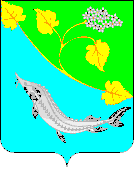 №п/пМероприятия по снижению рисковОтветственныеструктурныеподразделенияадминистрацииСрокисполнения12341Анализ выявленных нарушений антимонопольного законодательства в деятельности администрации Юридический отделДо 10 марта2Составление перечня нарушений антимонопольного законодательства в администрации за 2021 годЮридический отделсовместно со структурными подразделениями администрацииАпрель3Сбор сведений о наличии выявленных нарушений в 2023 году антимонопольного законодательства контролирующими органамиОтдел экономикиВ течение года4Анализ нормативных правовых актов администрации и их проектов на наличие признаков нарушения антимонопольного законодательстваЮридический отделВ течение года5Оценка достижения ключевых показателей эффективности антимонопольного комплаенса в соответствии с распоряжением администрации Ленинского муниципального района от 05.11.2019 № 141 § 3 «Об утверждении ключевых показателей эффективности функционирования антимонопольного комплаенса и методики расчёта ключевых показателей эффективности функционирования антимонопольного комплаенса в администрации Ленинского муниципального района»Отдел экономикиВ течение года6Мониторинг и анализ практики применения антимонопольного законодательстваЮридический отделВ течение года7Разработка и утверждение карты рисков и плана мероприятий по снижению рисков нарушения антимонопольного законодательства в деятельности администрации на 2023 годЮридический отделДекабрь8Проведение обучающих мероприятий по антимонопольному законодательству и антимонопольному комплаенсуОтдел экономикиВ течение года